Application for a Teaching Post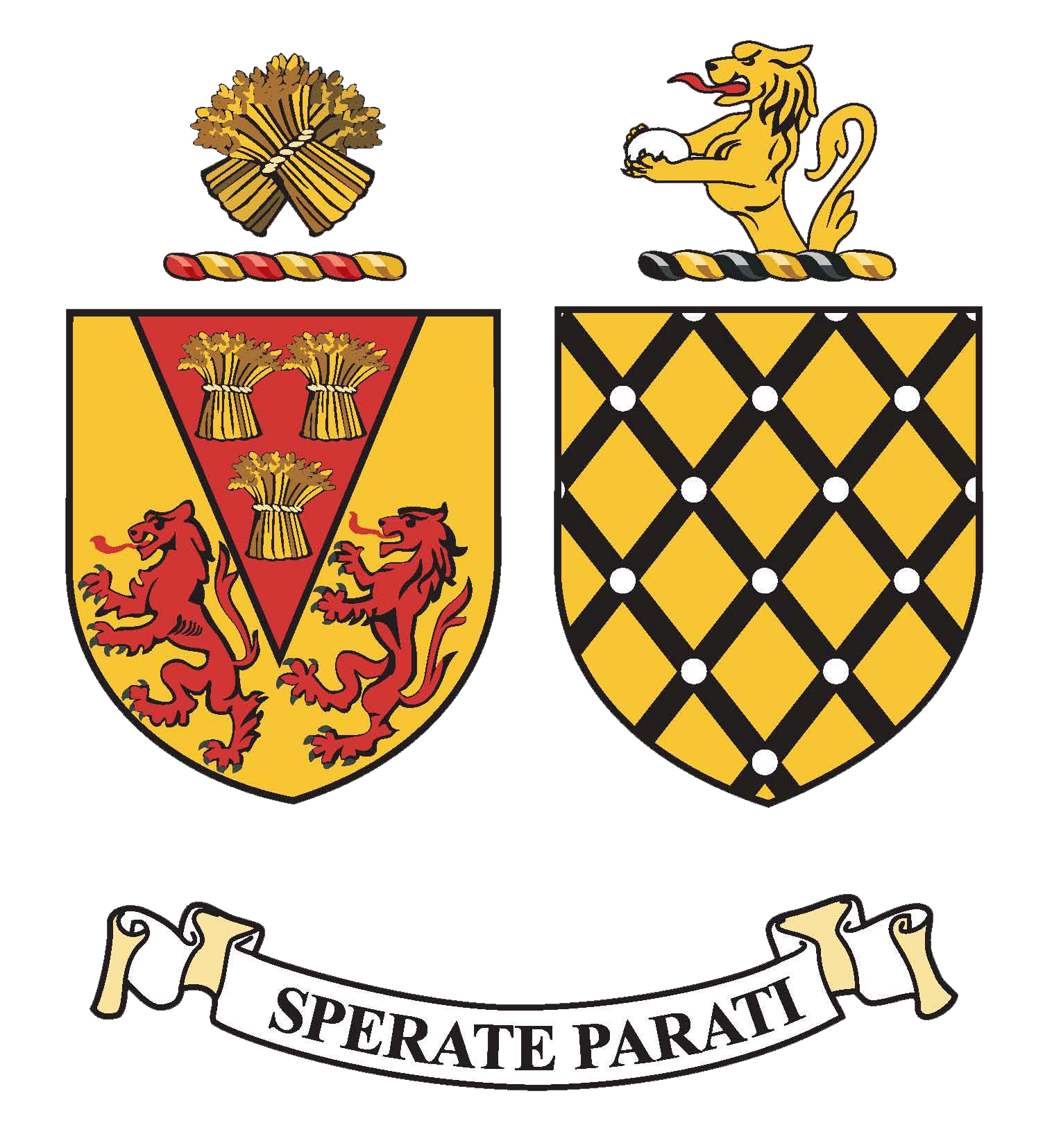 Watford Grammar School for GirlsPlease complete the School Criminal Record Self-Declaration (Roles exempt from the ROA - DBS). If you have not received one, please obtain one from the school website https://www.watfordgrammarschoolforgirls.org.uk/vacancies/current-vacancies/The amendments to the Rehabilitation of Offenders Act 1974 (Exceptions) Order 1975 (2013 and 2020) provides thatwhen applying for certain jobs and activities, certain convictions and cautions are considered ‘protected’. This means thatthey do not need to be disclosed to employers, and if they are disclosed, employers cannot take them into account.Post applied for:Post applied for:Post applied for:Personal Details Personal Details Personal Details Personal Details Personal Details Personal Details Personal Details Personal Details Personal Details Personal Details Personal Details Personal Details Personal Details Personal Details Personal Details Personal Details Personal Details Personal Details Personal Details Surname:Previous Surname(s):Previous Surname(s):Previous Surname(s):Previous Surname(s):Previous Surname(s):First name(s):Title (Mr/Mrs/Ms/Miss/Other);Title (Mr/Mrs/Ms/Miss/Other);Title (Mr/Mrs/Ms/Miss/Other);Title (Mr/Mrs/Ms/Miss/Other);Title (Mr/Mrs/Ms/Miss/Other);Home address:Date of Birth:Date of Birth:Date of Birth:Date of Birth:Date of Birth:Permission to work in the United Kingdom (UK)Permission to work in the United Kingdom (UK)Permission to work in the United Kingdom (UK)Permission to work in the United Kingdom (UK)Permission to work in the United Kingdom (UK)Permission to work in the United Kingdom (UK)Permission to work in the United Kingdom (UK)Permission to work in the United Kingdom (UK)Permission to work in the United Kingdom (UK)Permission to work in the United Kingdom (UK)Permission to work in the United Kingdom (UK)Permission to work in the United Kingdom (UK)Permission to work in the United Kingdom (UK)Permission to work in the United Kingdom (UK)Permission to work in the United Kingdom (UK)Permission to work in the United Kingdom (UK)Permission to work in the United Kingdom (UK)Permission to work in the United Kingdom (UK)Permission to work in the United Kingdom (UK)Permission to work in the United Kingdom (UK)Permission to work in the United Kingdom (UK)Permission to work in the United Kingdom (UK)Permission to work in the United Kingdom (UK)Permission to work in the United Kingdom (UK)Tel:Permission to work in the United Kingdom (UK)Permission to work in the United Kingdom (UK)Permission to work in the United Kingdom (UK)Permission to work in the United Kingdom (UK)Permission to work in the United Kingdom (UK)Permission to work in the United Kingdom (UK)Permission to work in the United Kingdom (UK)Permission to work in the United Kingdom (UK)Permission to work in the United Kingdom (UK)Permission to work in the United Kingdom (UK)Permission to work in the United Kingdom (UK)Permission to work in the United Kingdom (UK)Mobile:Are there any restrictions on your rights to work in the UK? Are there any restrictions on your rights to work in the UK? Are there any restrictions on your rights to work in the UK? Are there any restrictions on your rights to work in the UK? Are there any restrictions on your rights to work in the UK? Are there any restrictions on your rights to work in the UK? Are there any restrictions on your rights to work in the UK? Are there any restrictions on your rights to work in the UK? Are there any restrictions on your rights to work in the UK? Are there any restrictions on your rights to work in the UK? Are there any restrictions on your rights to work in the UK? Are there any restrictions on your rights to work in the UK? E-mail:YesYesYesYesNoNoNoTeacher Ref. Number:Please note: Permission to work with a previous employer or in a previous post is not transferablePlease note: Permission to work with a previous employer or in a previous post is not transferablePlease note: Permission to work with a previous employer or in a previous post is not transferablePlease note: Permission to work with a previous employer or in a previous post is not transferablePlease note: Permission to work with a previous employer or in a previous post is not transferablePlease note: Permission to work with a previous employer or in a previous post is not transferablePlease note: Permission to work with a previous employer or in a previous post is not transferablePlease note: Permission to work with a previous employer or in a previous post is not transferablePlease note: Permission to work with a previous employer or in a previous post is not transferablePlease note: Permission to work with a previous employer or in a previous post is not transferablePlease note: Permission to work with a previous employer or in a previous post is not transferablePlease note: Permission to work with a previous employer or in a previous post is not transferableQualifications, Training and Statutory Induction PeriodQualifications, Training and Statutory Induction PeriodQualifications, Training and Statutory Induction PeriodQualifications, Training and Statutory Induction PeriodQualifications, Training and Statutory Induction PeriodQualifications, Training and Statutory Induction PeriodQualifications, Training and Statutory Induction PeriodQualifications, Training and Statutory Induction PeriodQualifications, Training and Statutory Induction PeriodQualifications, Training and Statutory Induction PeriodQualifications, Training and Statutory Induction PeriodQualifications, Training and Statutory Induction PeriodQualifications, Training and Statutory Induction PeriodQualifications, Training and Statutory Induction PeriodQualifications, Training and Statutory Induction PeriodQualifications, Training and Statutory Induction PeriodQualifications, Training and Statutory Induction PeriodQualifications, Training and Statutory Induction PeriodQualifications, Training and Statutory Induction PeriodDetails of teaching qualification obtained or in progressDetails of teaching qualification obtained or in progressDetails of teaching qualification obtained or in progressDetails of teaching qualification obtained or in progressDetails of teaching qualification obtained or in progressDetails of teaching qualification obtained or in progressDetails of teaching qualification obtained or in progressDetails of teaching qualification obtained or in progressDetails of teaching qualification obtained or in progressDetails of teaching qualification obtained or in progressDetails of teaching qualification obtained or in progressDetails of teaching qualification obtained or in progressDetails of teaching qualification obtained or in progressDetails of teaching qualification obtained or in progressDetails of teaching qualification obtained or in progressDetails of teaching qualification obtained or in progressDetails of teaching qualification obtained or in progressDetails of teaching qualification obtained or in progressDetails of teaching qualification obtained or in progressInclusive datesMonth & Year	From	ToFull name and address of College, University or other InstitutionFull name and address of College, University or other InstitutionFull name and address of College, University or other InstitutionFull name and address of College, University or other InstitutionInclusive DatesMonth & Yearfrom                     toInclusive DatesMonth & Yearfrom                     toInclusive DatesMonth & Yearfrom                     toInclusive DatesMonth & Yearfrom                     toDegree/PGCE/OtherDegree/PGCE/OtherDegree/PGCE/OtherDegree/PGCE/OtherDegree/PGCE/OtherGrade/Class (orstate if still in progress)Grade/Class (orstate if still in progress)Grade/Class (orstate if still in progress)Main subject and age rangeMain subject and age rangeMain subject and age rangeTeacher Trainee Skills tests Teacher Trainee Skills tests Teacher Trainee Skills tests Teacher Trainee Skills tests Teacher Trainee Skills tests Teacher Trainee Skills tests Teacher Trainee Skills tests Teacher Trainee Skills tests Teacher Trainee Skills tests Teacher Trainee Skills tests Teacher Trainee Skills tests Teacher Trainee Skills tests Teacher Trainee Skills tests Teacher Trainee Skills tests Teacher Trainee Skills tests Teacher Trainee Skills tests Teacher Trainee Skills tests Teacher Trainee Skills tests Teacher Trainee Skills tests If you have passed any of the skills tests, please state dates  - you will be asked to provide copies of your certificates.If you have passed any of the skills tests, please state dates  - you will be asked to provide copies of your certificates.If you have passed any of the skills tests, please state dates  - you will be asked to provide copies of your certificates.If you have passed any of the skills tests, please state dates  - you will be asked to provide copies of your certificates.If you have passed any of the skills tests, please state dates  - you will be asked to provide copies of your certificates.If you have passed any of the skills tests, please state dates  - you will be asked to provide copies of your certificates.If you have passed any of the skills tests, please state dates  - you will be asked to provide copies of your certificates.If you have passed any of the skills tests, please state dates  - you will be asked to provide copies of your certificates.If you have passed any of the skills tests, please state dates  - you will be asked to provide copies of your certificates.If you have passed any of the skills tests, please state dates  - you will be asked to provide copies of your certificates.If you have passed any of the skills tests, please state dates  - you will be asked to provide copies of your certificates.If you have passed any of the skills tests, please state dates  - you will be asked to provide copies of your certificates.If you have passed any of the skills tests, please state dates  - you will be asked to provide copies of your certificates.If you have passed any of the skills tests, please state dates  - you will be asked to provide copies of your certificates.If you have passed any of the skills tests, please state dates  - you will be asked to provide copies of your certificates.If you have passed any of the skills tests, please state dates  - you will be asked to provide copies of your certificates.If you have passed any of the skills tests, please state dates  - you will be asked to provide copies of your certificates.If you have passed any of the skills tests, please state dates  - you will be asked to provide copies of your certificates.If you have passed any of the skills tests, please state dates  - you will be asked to provide copies of your certificates.Date Numeracy passedDate Numeracy passedDate Numeracy passedDate Numeracy passedDate Numeracy passedDate Numeracy passedDate Numeracy passedDate Numeracy passedDate Numeracy passedDate Literacy passedDate Literacy passedDate Literacy passedDate Literacy passedDate Literacy passedDate Literacy passedDate Literacy passedDate Literacy passedDate Literacy passedDate Literacy passedQualified Teacher Status (QTS) or Qualified Teacher Learning and Skills (QTLS) StatusQualified Teacher Status (QTS) or Qualified Teacher Learning and Skills (QTLS) StatusQualified Teacher Status (QTS) or Qualified Teacher Learning and Skills (QTLS) StatusQualified Teacher Status (QTS) or Qualified Teacher Learning and Skills (QTLS) StatusQualified Teacher Status (QTS) or Qualified Teacher Learning and Skills (QTLS) StatusQualified Teacher Status (QTS) or Qualified Teacher Learning and Skills (QTLS) StatusQualified Teacher Status (QTS) or Qualified Teacher Learning and Skills (QTLS) StatusQualified Teacher Status (QTS) or Qualified Teacher Learning and Skills (QTLS) StatusQualified Teacher Status (QTS) or Qualified Teacher Learning and Skills (QTLS) StatusQualified Teacher Status (QTS) or Qualified Teacher Learning and Skills (QTLS) StatusQualified Teacher Status (QTS) or Qualified Teacher Learning and Skills (QTLS) StatusQualified Teacher Status (QTS) or Qualified Teacher Learning and Skills (QTLS) StatusQualified Teacher Status (QTS) or Qualified Teacher Learning and Skills (QTLS) StatusQualified Teacher Status (QTS) or Qualified Teacher Learning and Skills (QTLS) StatusQualified Teacher Status (QTS) or Qualified Teacher Learning and Skills (QTLS) StatusQualified Teacher Status (QTS) or Qualified Teacher Learning and Skills (QTLS) StatusQualified Teacher Status (QTS) or Qualified Teacher Learning and Skills (QTLS) StatusQualified Teacher Status (QTS) or Qualified Teacher Learning and Skills (QTLS) StatusQualified Teacher Status (QTS) or Qualified Teacher Learning and Skills (QTLS) StatusPlease provide the date when QTS or QTLS was, or is expected to be awarded, if applicable: Please provide the date when QTS or QTLS was, or is expected to be awarded, if applicable: Please provide the date when QTS or QTLS was, or is expected to be awarded, if applicable: Please provide the date when QTS or QTLS was, or is expected to be awarded, if applicable: Please provide the date when QTS or QTLS was, or is expected to be awarded, if applicable: Please provide the date when QTS or QTLS was, or is expected to be awarded, if applicable: Please provide the date when QTS or QTLS was, or is expected to be awarded, if applicable: Please provide the date when QTS or QTLS was, or is expected to be awarded, if applicable: Please provide the date when QTS or QTLS was, or is expected to be awarded, if applicable: Please provide the date when QTS or QTLS was, or is expected to be awarded, if applicable: Please provide the date when QTS or QTLS was, or is expected to be awarded, if applicable: Please provide the date when QTS or QTLS was, or is expected to be awarded, if applicable: Please provide the date when QTS or QTLS was, or is expected to be awarded, if applicable: Please provide the date when QTS or QTLS was, or is expected to be awarded, if applicable: Please provide the date when QTS or QTLS was, or is expected to be awarded, if applicable: Please provide the date when QTS or QTLS was, or is expected to be awarded, if applicable: Please provide the date when QTS or QTLS was, or is expected to be awarded, if applicable: Please provide the date when QTS or QTLS was, or is expected to be awarded, if applicable: Please provide the date when QTS or QTLS was, or is expected to be awarded, if applicable: QTS date:QTS date:QTLS dateQTLS dateFor QTLS, please confirm whether you are a member of the IFL    For QTLS, please confirm whether you are a member of the IFL    For QTLS, please confirm whether you are a member of the IFL    For QTLS, please confirm whether you are a member of the IFL    For QTLS, please confirm whether you are a member of the IFL    For QTLS, please confirm whether you are a member of the IFL    YesYesYesYesNoNoNoDetails of degrees/diplomas and any other qualification obtained or in progressDetails of degrees/diplomas and any other qualification obtained or in progressDetails of degrees/diplomas and any other qualification obtained or in progressDetails of degrees/diplomas and any other qualification obtained or in progressDetails of degrees/diplomas and any other qualification obtained or in progressDetails of degrees/diplomas and any other qualification obtained or in progressDetails of degrees/diplomas and any other qualification obtained or in progressDetails of degrees/diplomas and any other qualification obtained or in progressDetails of degrees/diplomas and any other qualification obtained or in progressDetails of degrees/diplomas and any other qualification obtained or in progressDetails of degrees/diplomas and any other qualification obtained or in progressDetails of degrees/diplomas and any other qualification obtained or in progressDetails of degrees/diplomas and any other qualification obtained or in progressDetails of degrees/diplomas and any other qualification obtained or in progressDetails of degrees/diplomas and any other qualification obtained or in progressDetails of degrees/diplomas and any other qualification obtained or in progressDetails of degrees/diplomas and any other qualification obtained or in progressFull name and address of College, University or other InstitutionInclusive dates Month & YearInclusive dates Month & YearInclusive dates Month & YearInclusive dates Month & YearInclusive dates Month & YearDegree/Course titleDegree/Course titleDegree/Course titleGrade/Class (or state if still in progress)Grade/Class (or state if still in progress)Grade/Class (or state if still in progress)Grade/Class (or state if still in progress)Grade/Class (or state if still in progress)Grade/Class (or state if still in progress)Main subjectMain subjectFull name and address of College, University or other InstitutionFromFromFromToToDegree/Course titleDegree/Course titleDegree/Course titleGrade/Class (or state if still in progress)Grade/Class (or state if still in progress)Grade/Class (or state if still in progress)Grade/Class (or state if still in progress)Grade/Class (or state if still in progress)Grade/Class (or state if still in progress)Main subjectMain subjectSecondary School(s) or equivalentSecondary School(s) or equivalentSecondary School(s) or equivalentSecondary School(s) or equivalentSecondary School(s) or equivalentSecondary School(s) or equivalentSecondary School(s) or equivalentSecondary School(s) or equivalentSecondary School(s) or equivalentSecondary School(s) or equivalentSecondary School(s) or equivalentSecondary School(s) or equivalentSecondary School(s) or equivalentSecondary School(s) or equivalentSecondary School(s) or equivalentSecondary School(s) or equivalentSecondary School(s) or equivalentFull name and address of School/CollegeFull name and address of School/CollegeFull name and address of School/CollegeInclusive dates Month & YearInclusive dates Month & YearInclusive dates Month & YearInclusive dates Month & YearExaminations passedExaminations passedExaminations passedExaminations passedExaminations passedExaminations passedExaminations passedExaminations passedExaminations passedGradesFull name and address of School/CollegeFull name and address of School/CollegeFull name and address of School/CollegeFromFromToToSubjectSubjectSubjectSubjectSubjectSubjectSubjectDateDateInduction PeriodInduction PeriodInduction PeriodInduction PeriodInduction PeriodInduction PeriodInduction PeriodInduction PeriodInduction PeriodInduction PeriodInduction PeriodInduction PeriodInduction PeriodInduction PeriodInduction PeriodInduction PeriodInduction PeriodHave you satisfactorily completed the Statutory Induction Period? Have you satisfactorily completed the Statutory Induction Period? Have you satisfactorily completed the Statutory Induction Period? Have you satisfactorily completed the Statutory Induction Period? Have you satisfactorily completed the Statutory Induction Period? Have you satisfactorily completed the Statutory Induction Period? Have you satisfactorily completed the Statutory Induction Period? Have you satisfactorily completed the Statutory Induction Period? Have you satisfactorily completed the Statutory Induction Period? Have you satisfactorily completed the Statutory Induction Period? YesHave you satisfactorily completed the Statutory Induction Period? Have you satisfactorily completed the Statutory Induction Period? Have you satisfactorily completed the Statutory Induction Period? Have you satisfactorily completed the Statutory Induction Period? Have you satisfactorily completed the Statutory Induction Period? Have you satisfactorily completed the Statutory Induction Period? Have you satisfactorily completed the Statutory Induction Period? Have you satisfactorily completed the Statutory Induction Period? Have you satisfactorily completed the Statutory Induction Period? Have you satisfactorily completed the Statutory Induction Period? NoIf ‘No’, please tick ONE box below to indicate the reason: If ‘No’, please tick ONE box below to indicate the reason: If ‘No’, please tick ONE box below to indicate the reason: If ‘No’, please tick ONE box below to indicate the reason: If ‘No’, please tick ONE box below to indicate the reason: If ‘No’, please tick ONE box below to indicate the reason: If ‘No’, please tick ONE box below to indicate the reason: If ‘No’, please tick ONE box below to indicate the reason: If ‘No’, please tick ONE box below to indicate the reason: If ‘No’, please tick ONE box below to indicate the reason: Induction Period not applicable (e.g. QTS obtained on or before 7.5.99, unqualified teacher) orInduction Period not applicable (e.g. QTS obtained on or before 7.5.99, unqualified teacher) orInduction Period not applicable (e.g. QTS obtained on or before 7.5.99, unqualified teacher) orInduction Period not applicable (e.g. QTS obtained on or before 7.5.99, unqualified teacher) orInduction Period not applicable (e.g. QTS obtained on or before 7.5.99, unqualified teacher) orInduction Period not applicable (e.g. QTS obtained on or before 7.5.99, unqualified teacher) orInduction Period not applicable (e.g. QTS obtained on or before 7.5.99, unqualified teacher) orInduction Period not applicable (e.g. QTS obtained on or before 7.5.99, unqualified teacher) orInduction Period not applicable (e.g. QTS obtained on or before 7.5.99, unqualified teacher) orInduction Period not applicable (e.g. QTS obtained on or before 7.5.99, unqualified teacher) orInduction Period not yet started (applying for first post as a qualified teacher)  orInduction Period not yet started (applying for first post as a qualified teacher)  orInduction Period not yet started (applying for first post as a qualified teacher)  orInduction Period not yet started (applying for first post as a qualified teacher)  orInduction Period not yet started (applying for first post as a qualified teacher)  orInduction Period not yet started (applying for first post as a qualified teacher)  orInduction Period not yet started (applying for first post as a qualified teacher)  orInduction Period not yet started (applying for first post as a qualified teacher)  orInduction Period not yet started (applying for first post as a qualified teacher)  orInduction Period not yet started (applying for first post as a qualified teacher)  orInduction Period partially completed  orInduction Period partially completed  orInduction Period partially completed  orInduction Period partially completed  orInduction Period partially completed  orInduction Period partially completed  orInduction Period partially completed  orInduction Period partially completed  orInduction Period partially completed  orInduction Period partially completed  orInduction Period extended   orInduction Period extended   orInduction Period extended   orInduction Period extended   orInduction Period extended   orInduction Period extended   orInduction Period extended   orInduction Period extended   orInduction Period extended   orInduction Period extended   orInduction Period failed Induction Period failed Induction Period failed Induction Period failed Induction Period failed Induction Period failed Induction Period failed Induction Period failed Induction Period failed Induction Period failed Details of any Relevant Short Courses Attended in the past five yearsDetails of any Relevant Short Courses Attended in the past five yearsDetails of any Relevant Short Courses Attended in the past five yearsDetails of any Relevant Short Courses Attended in the past five yearsDetails of any Relevant Short Courses Attended in the past five yearsDetails of any Relevant Short Courses Attended in the past five yearsDetails of any Relevant Short Courses Attended in the past five yearsDetails of any Relevant Short Courses Attended in the past five yearsDetails of any Relevant Short Courses Attended in the past five yearsDetails of any Relevant Short Courses Attended in the past five yearsDetails of any Relevant Short Courses Attended in the past five yearsDetails of any Relevant Short Courses Attended in the past five yearsDetails of any Relevant Short Courses Attended in the past five yearsDetails of any Relevant Short Courses Attended in the past five yearsDetails of any Relevant Short Courses Attended in the past five yearsDetails of any Relevant Short Courses Attended in the past five yearsDetails of any Relevant Short Courses Attended in the past five yearsCourse Title and OrganiserCourse Title and OrganiserDates AttendedDates AttendedDates AttendedDates AttendedDates AttendedDates AttendedAny Other Relevant InformationAny Other Relevant InformationAny Other Relevant InformationAny Other Relevant InformationAny Other Relevant InformationAny Other Relevant InformationAny Other Relevant InformationAny Other Relevant InformationAny Other Relevant InformationDetails of Most Recent Teaching AppointmentDetails of Most Recent Teaching AppointmentDetails of Most Recent Teaching AppointmentDetails of Most Recent Teaching AppointmentDetails of Most Recent Teaching AppointmentDetails of Most Recent Teaching AppointmentDetails of Most Recent Teaching AppointmentDetails of Most Recent Teaching AppointmentFull name and address of Authority and School/College (or state if independent)Full name and address of Authority and School/College (or state if independent)Type and size of schoolPositionheldFull time/Part timeInclusive dates Month & YearInclusive dates Month & YearReason for leaving (if applicable)Full name and address of Authority and School/College (or state if independent)Full name and address of Authority and School/College (or state if independent)Type and size of schoolPositionheldFull time/Part timeFromToReason for leaving (if applicable)Current salary range, actual salary and point on MPS/UPS range if applicable.  Also indicate any allowance(s) awarded and level of payment Current salary range, actual salary and point on MPS/UPS range if applicable.  Also indicate any allowance(s) awarded and level of payment Current salary range, actual salary and point on MPS/UPS range if applicable.  Also indicate any allowance(s) awarded and level of payment Previous Teaching AppointmentsPrevious Teaching AppointmentsPrevious Teaching AppointmentsPrevious Teaching AppointmentsPrevious Teaching AppointmentsPrevious Teaching AppointmentsPrevious Teaching AppointmentsPrevious Teaching AppointmentsPlease complete with most recent appointment first, detailing gaps between appointments, e.g. bringing up family, time spent travelling, periods of unemployment etc.Please complete with most recent appointment first, detailing gaps between appointments, e.g. bringing up family, time spent travelling, periods of unemployment etc.Please complete with most recent appointment first, detailing gaps between appointments, e.g. bringing up family, time spent travelling, periods of unemployment etc.Please complete with most recent appointment first, detailing gaps between appointments, e.g. bringing up family, time spent travelling, periods of unemployment etc.Please complete with most recent appointment first, detailing gaps between appointments, e.g. bringing up family, time spent travelling, periods of unemployment etc.Please complete with most recent appointment first, detailing gaps between appointments, e.g. bringing up family, time spent travelling, periods of unemployment etc.Please complete with most recent appointment first, detailing gaps between appointments, e.g. bringing up family, time spent travelling, periods of unemployment etc.Please complete with most recent appointment first, detailing gaps between appointments, e.g. bringing up family, time spent travelling, periods of unemployment etc.Full name and address of Authority and School/College (or state if independent)Full name and address of Authority and School/College (or state if independent)Type and size of schoolPositionheldFull time/Part timeInclusive dates Month & YearInclusive dates Month & YearReason for leaving (if applicable)Full name and address of Authority and School/College (or state if independent)Full name and address of Authority and School/College (or state if independent)Type and size of schoolPositionheldFull time/Part timeFromToReason for leaving (if applicable)Previous Employment, Voluntary Work or Other ActivitiesPrevious Employment, Voluntary Work or Other ActivitiesPrevious Employment, Voluntary Work or Other ActivitiesPrevious Employment, Voluntary Work or Other ActivitiesPrevious Employment, Voluntary Work or Other ActivitiesPrevious Employment, Voluntary Work or Other ActivitiesPrevious Employment, Voluntary Work or Other ActivitiesPrevious Employment, Voluntary Work or Other ActivitiesPlease complete with most recent employment/other activities first, detailing gaps between employment/other activities, e.g. bringing up family, time spent travelling, periods of unemployment etc.Please complete with most recent employment/other activities first, detailing gaps between employment/other activities, e.g. bringing up family, time spent travelling, periods of unemployment etc.Please complete with most recent employment/other activities first, detailing gaps between employment/other activities, e.g. bringing up family, time spent travelling, periods of unemployment etc.Please complete with most recent employment/other activities first, detailing gaps between employment/other activities, e.g. bringing up family, time spent travelling, periods of unemployment etc.Please complete with most recent employment/other activities first, detailing gaps between employment/other activities, e.g. bringing up family, time spent travelling, periods of unemployment etc.Please complete with most recent employment/other activities first, detailing gaps between employment/other activities, e.g. bringing up family, time spent travelling, periods of unemployment etc.Please complete with most recent employment/other activities first, detailing gaps between employment/other activities, e.g. bringing up family, time spent travelling, periods of unemployment etc.Please complete with most recent employment/other activities first, detailing gaps between employment/other activities, e.g. bringing up family, time spent travelling, periods of unemployment etc.Employer/OrganisationNature of businessNature of businessPosition heldFull time/Part timeInclusive dates Month & YearInclusive dates Month & YearReason(s) for LeavingEmployer/OrganisationNature of businessNature of businessPosition heldFull time/Part timeFromToReason(s) for LeavingStatement in Support of ApplicationIn this section you are asked to detail, by providing evidence and/or examples, how your knowledge, skills and abilities, or any other factors, relate to the criteria listed on the Person Specification sent to you with the Job Information Pack.RefereesRefereesRefereesRefereesRefereesRefereesRefereesRefereesRefereesRefereesRefereesRefereesRefereesRefereesRefereesRefereesRefereesRefereesPlease list referees who can comment on your skills and abilities to carry out the duties of the post for which you are applying.  One of these must be your current or last employer. If your employer is/was a school, the referee provided must be the Head teacher. (NB. If you are not currently working with children but have done so in the past, the second referee should be the employer by whom you were most recently employed in work with children). You should be aware that referees will be asked about disciplinary/capability investigations or warnings. This may include requesting information on any capability proceedings undertaken within the last 2 years and the outcome.  Referees will also be asked about other warnings in which the time penalty may have expired, if they relate to child protection issues. (They will not be asked to provide information on allegations proven to be false, unsubstantiated or malicious).  If you are subsequently made a conditional offer of employment, further information may be sought from referees about health and absences.Please list referees who can comment on your skills and abilities to carry out the duties of the post for which you are applying.  One of these must be your current or last employer. If your employer is/was a school, the referee provided must be the Head teacher. (NB. If you are not currently working with children but have done so in the past, the second referee should be the employer by whom you were most recently employed in work with children). You should be aware that referees will be asked about disciplinary/capability investigations or warnings. This may include requesting information on any capability proceedings undertaken within the last 2 years and the outcome.  Referees will also be asked about other warnings in which the time penalty may have expired, if they relate to child protection issues. (They will not be asked to provide information on allegations proven to be false, unsubstantiated or malicious).  If you are subsequently made a conditional offer of employment, further information may be sought from referees about health and absences.Please list referees who can comment on your skills and abilities to carry out the duties of the post for which you are applying.  One of these must be your current or last employer. If your employer is/was a school, the referee provided must be the Head teacher. (NB. If you are not currently working with children but have done so in the past, the second referee should be the employer by whom you were most recently employed in work with children). You should be aware that referees will be asked about disciplinary/capability investigations or warnings. This may include requesting information on any capability proceedings undertaken within the last 2 years and the outcome.  Referees will also be asked about other warnings in which the time penalty may have expired, if they relate to child protection issues. (They will not be asked to provide information on allegations proven to be false, unsubstantiated or malicious).  If you are subsequently made a conditional offer of employment, further information may be sought from referees about health and absences.Please list referees who can comment on your skills and abilities to carry out the duties of the post for which you are applying.  One of these must be your current or last employer. If your employer is/was a school, the referee provided must be the Head teacher. (NB. If you are not currently working with children but have done so in the past, the second referee should be the employer by whom you were most recently employed in work with children). You should be aware that referees will be asked about disciplinary/capability investigations or warnings. This may include requesting information on any capability proceedings undertaken within the last 2 years and the outcome.  Referees will also be asked about other warnings in which the time penalty may have expired, if they relate to child protection issues. (They will not be asked to provide information on allegations proven to be false, unsubstantiated or malicious).  If you are subsequently made a conditional offer of employment, further information may be sought from referees about health and absences.Please list referees who can comment on your skills and abilities to carry out the duties of the post for which you are applying.  One of these must be your current or last employer. If your employer is/was a school, the referee provided must be the Head teacher. (NB. If you are not currently working with children but have done so in the past, the second referee should be the employer by whom you were most recently employed in work with children). You should be aware that referees will be asked about disciplinary/capability investigations or warnings. This may include requesting information on any capability proceedings undertaken within the last 2 years and the outcome.  Referees will also be asked about other warnings in which the time penalty may have expired, if they relate to child protection issues. (They will not be asked to provide information on allegations proven to be false, unsubstantiated or malicious).  If you are subsequently made a conditional offer of employment, further information may be sought from referees about health and absences.Please list referees who can comment on your skills and abilities to carry out the duties of the post for which you are applying.  One of these must be your current or last employer. If your employer is/was a school, the referee provided must be the Head teacher. (NB. If you are not currently working with children but have done so in the past, the second referee should be the employer by whom you were most recently employed in work with children). You should be aware that referees will be asked about disciplinary/capability investigations or warnings. This may include requesting information on any capability proceedings undertaken within the last 2 years and the outcome.  Referees will also be asked about other warnings in which the time penalty may have expired, if they relate to child protection issues. (They will not be asked to provide information on allegations proven to be false, unsubstantiated or malicious).  If you are subsequently made a conditional offer of employment, further information may be sought from referees about health and absences.Please list referees who can comment on your skills and abilities to carry out the duties of the post for which you are applying.  One of these must be your current or last employer. If your employer is/was a school, the referee provided must be the Head teacher. (NB. If you are not currently working with children but have done so in the past, the second referee should be the employer by whom you were most recently employed in work with children). You should be aware that referees will be asked about disciplinary/capability investigations or warnings. This may include requesting information on any capability proceedings undertaken within the last 2 years and the outcome.  Referees will also be asked about other warnings in which the time penalty may have expired, if they relate to child protection issues. (They will not be asked to provide information on allegations proven to be false, unsubstantiated or malicious).  If you are subsequently made a conditional offer of employment, further information may be sought from referees about health and absences.Please list referees who can comment on your skills and abilities to carry out the duties of the post for which you are applying.  One of these must be your current or last employer. If your employer is/was a school, the referee provided must be the Head teacher. (NB. If you are not currently working with children but have done so in the past, the second referee should be the employer by whom you were most recently employed in work with children). You should be aware that referees will be asked about disciplinary/capability investigations or warnings. This may include requesting information on any capability proceedings undertaken within the last 2 years and the outcome.  Referees will also be asked about other warnings in which the time penalty may have expired, if they relate to child protection issues. (They will not be asked to provide information on allegations proven to be false, unsubstantiated or malicious).  If you are subsequently made a conditional offer of employment, further information may be sought from referees about health and absences.Please list referees who can comment on your skills and abilities to carry out the duties of the post for which you are applying.  One of these must be your current or last employer. If your employer is/was a school, the referee provided must be the Head teacher. (NB. If you are not currently working with children but have done so in the past, the second referee should be the employer by whom you were most recently employed in work with children). You should be aware that referees will be asked about disciplinary/capability investigations or warnings. This may include requesting information on any capability proceedings undertaken within the last 2 years and the outcome.  Referees will also be asked about other warnings in which the time penalty may have expired, if they relate to child protection issues. (They will not be asked to provide information on allegations proven to be false, unsubstantiated or malicious).  If you are subsequently made a conditional offer of employment, further information may be sought from referees about health and absences.Please list referees who can comment on your skills and abilities to carry out the duties of the post for which you are applying.  One of these must be your current or last employer. If your employer is/was a school, the referee provided must be the Head teacher. (NB. If you are not currently working with children but have done so in the past, the second referee should be the employer by whom you were most recently employed in work with children). You should be aware that referees will be asked about disciplinary/capability investigations or warnings. This may include requesting information on any capability proceedings undertaken within the last 2 years and the outcome.  Referees will also be asked about other warnings in which the time penalty may have expired, if they relate to child protection issues. (They will not be asked to provide information on allegations proven to be false, unsubstantiated or malicious).  If you are subsequently made a conditional offer of employment, further information may be sought from referees about health and absences.Please list referees who can comment on your skills and abilities to carry out the duties of the post for which you are applying.  One of these must be your current or last employer. If your employer is/was a school, the referee provided must be the Head teacher. (NB. If you are not currently working with children but have done so in the past, the second referee should be the employer by whom you were most recently employed in work with children). You should be aware that referees will be asked about disciplinary/capability investigations or warnings. This may include requesting information on any capability proceedings undertaken within the last 2 years and the outcome.  Referees will also be asked about other warnings in which the time penalty may have expired, if they relate to child protection issues. (They will not be asked to provide information on allegations proven to be false, unsubstantiated or malicious).  If you are subsequently made a conditional offer of employment, further information may be sought from referees about health and absences.Please list referees who can comment on your skills and abilities to carry out the duties of the post for which you are applying.  One of these must be your current or last employer. If your employer is/was a school, the referee provided must be the Head teacher. (NB. If you are not currently working with children but have done so in the past, the second referee should be the employer by whom you were most recently employed in work with children). You should be aware that referees will be asked about disciplinary/capability investigations or warnings. This may include requesting information on any capability proceedings undertaken within the last 2 years and the outcome.  Referees will also be asked about other warnings in which the time penalty may have expired, if they relate to child protection issues. (They will not be asked to provide information on allegations proven to be false, unsubstantiated or malicious).  If you are subsequently made a conditional offer of employment, further information may be sought from referees about health and absences.Please list referees who can comment on your skills and abilities to carry out the duties of the post for which you are applying.  One of these must be your current or last employer. If your employer is/was a school, the referee provided must be the Head teacher. (NB. If you are not currently working with children but have done so in the past, the second referee should be the employer by whom you were most recently employed in work with children). You should be aware that referees will be asked about disciplinary/capability investigations or warnings. This may include requesting information on any capability proceedings undertaken within the last 2 years and the outcome.  Referees will also be asked about other warnings in which the time penalty may have expired, if they relate to child protection issues. (They will not be asked to provide information on allegations proven to be false, unsubstantiated or malicious).  If you are subsequently made a conditional offer of employment, further information may be sought from referees about health and absences.Please list referees who can comment on your skills and abilities to carry out the duties of the post for which you are applying.  One of these must be your current or last employer. If your employer is/was a school, the referee provided must be the Head teacher. (NB. If you are not currently working with children but have done so in the past, the second referee should be the employer by whom you were most recently employed in work with children). You should be aware that referees will be asked about disciplinary/capability investigations or warnings. This may include requesting information on any capability proceedings undertaken within the last 2 years and the outcome.  Referees will also be asked about other warnings in which the time penalty may have expired, if they relate to child protection issues. (They will not be asked to provide information on allegations proven to be false, unsubstantiated or malicious).  If you are subsequently made a conditional offer of employment, further information may be sought from referees about health and absences.Please list referees who can comment on your skills and abilities to carry out the duties of the post for which you are applying.  One of these must be your current or last employer. If your employer is/was a school, the referee provided must be the Head teacher. (NB. If you are not currently working with children but have done so in the past, the second referee should be the employer by whom you were most recently employed in work with children). You should be aware that referees will be asked about disciplinary/capability investigations or warnings. This may include requesting information on any capability proceedings undertaken within the last 2 years and the outcome.  Referees will also be asked about other warnings in which the time penalty may have expired, if they relate to child protection issues. (They will not be asked to provide information on allegations proven to be false, unsubstantiated or malicious).  If you are subsequently made a conditional offer of employment, further information may be sought from referees about health and absences.Please list referees who can comment on your skills and abilities to carry out the duties of the post for which you are applying.  One of these must be your current or last employer. If your employer is/was a school, the referee provided must be the Head teacher. (NB. If you are not currently working with children but have done so in the past, the second referee should be the employer by whom you were most recently employed in work with children). You should be aware that referees will be asked about disciplinary/capability investigations or warnings. This may include requesting information on any capability proceedings undertaken within the last 2 years and the outcome.  Referees will also be asked about other warnings in which the time penalty may have expired, if they relate to child protection issues. (They will not be asked to provide information on allegations proven to be false, unsubstantiated or malicious).  If you are subsequently made a conditional offer of employment, further information may be sought from referees about health and absences.Please list referees who can comment on your skills and abilities to carry out the duties of the post for which you are applying.  One of these must be your current or last employer. If your employer is/was a school, the referee provided must be the Head teacher. (NB. If you are not currently working with children but have done so in the past, the second referee should be the employer by whom you were most recently employed in work with children). You should be aware that referees will be asked about disciplinary/capability investigations or warnings. This may include requesting information on any capability proceedings undertaken within the last 2 years and the outcome.  Referees will also be asked about other warnings in which the time penalty may have expired, if they relate to child protection issues. (They will not be asked to provide information on allegations proven to be false, unsubstantiated or malicious).  If you are subsequently made a conditional offer of employment, further information may be sought from referees about health and absences.Please list referees who can comment on your skills and abilities to carry out the duties of the post for which you are applying.  One of these must be your current or last employer. If your employer is/was a school, the referee provided must be the Head teacher. (NB. If you are not currently working with children but have done so in the past, the second referee should be the employer by whom you were most recently employed in work with children). You should be aware that referees will be asked about disciplinary/capability investigations or warnings. This may include requesting information on any capability proceedings undertaken within the last 2 years and the outcome.  Referees will also be asked about other warnings in which the time penalty may have expired, if they relate to child protection issues. (They will not be asked to provide information on allegations proven to be false, unsubstantiated or malicious).  If you are subsequently made a conditional offer of employment, further information may be sought from referees about health and absences.(1) Name(1) Name(2) Name(2) Name(2) NameAddressAddressAddressAddressAddressTel:Tel:Tel:Tel:Tel:Mobile Tel:Mobile Tel:Mobile Tel:Mobile Tel:Mobile Tel:E-mail:E-mail:E-mail:E-mail:E-mail:Status:Status:Status:Status:Status:Our normal practice is to take up references prior to interview.  Can we contact referee (a)?Our normal practice is to take up references prior to interview.  Can we contact referee (a)?Our normal practice is to take up references prior to interview.  Can we contact referee (a)?Our normal practice is to take up references prior to interview.  Can we contact referee (a)?Our normal practice is to take up references prior to interview.  Can we contact referee (a)?Our normal practice is to take up references prior to interview.  Can we contact referee (a)?Our normal practice is to take up references prior to interview. Can we contact referee (b)?Our normal practice is to take up references prior to interview. Can we contact referee (b)?Our normal practice is to take up references prior to interview. Can we contact referee (b)?Our normal practice is to take up references prior to interview. Can we contact referee (b)?Our normal practice is to take up references prior to interview. Can we contact referee (b)?Our normal practice is to take up references prior to interview. Can we contact referee (b)?Our normal practice is to take up references prior to interview. Can we contact referee (b)?Our normal practice is to take up references prior to interview. Can we contact referee (b)?Our normal practice is to take up references prior to interview. Can we contact referee (b)?Our normal practice is to take up references prior to interview. Can we contact referee (b)?Our normal practice is to take up references prior to interview. Can we contact referee (b)?Our normal practice is to take up references prior to interview. Can we contact referee (b)?YesNoYesYesNoNo(NB. If you do not allow us to take up references prior to interview, you should be aware that you may not be shortlisted). (NB. If you do not allow us to take up references prior to interview, you should be aware that you may not be shortlisted). (NB. If you do not allow us to take up references prior to interview, you should be aware that you may not be shortlisted). (NB. If you do not allow us to take up references prior to interview, you should be aware that you may not be shortlisted). (NB. If you do not allow us to take up references prior to interview, you should be aware that you may not be shortlisted). (NB. If you do not allow us to take up references prior to interview, you should be aware that you may not be shortlisted). (NB. If you do not allow us to take up references prior to interview, you should be aware that you may not be shortlisted). (NB. If you do not allow us to take up references prior to interview, you should be aware that you may not be shortlisted). (NB. If you do not allow us to take up references prior to interview, you should be aware that you may not be shortlisted). (NB. If you do not allow us to take up references prior to interview, you should be aware that you may not be shortlisted). (NB. If you do not allow us to take up references prior to interview, you should be aware that you may not be shortlisted). (NB. If you do not allow us to take up references prior to interview, you should be aware that you may not be shortlisted). (NB. If you do not allow us to take up references prior to interview, you should be aware that you may not be shortlisted). (NB. If you do not allow us to take up references prior to interview, you should be aware that you may not be shortlisted). (NB. If you do not allow us to take up references prior to interview, you should be aware that you may not be shortlisted). (NB. If you do not allow us to take up references prior to interview, you should be aware that you may not be shortlisted). (NB. If you do not allow us to take up references prior to interview, you should be aware that you may not be shortlisted). (NB. If you do not allow us to take up references prior to interview, you should be aware that you may not be shortlisted). The interview date has been stated on the advert, however, if you cannot attend on this date please say so here, stating the reason why.  We cannot guarantee that an alternative date maybe available. The interview date has been stated on the advert, however, if you cannot attend on this date please say so here, stating the reason why.  We cannot guarantee that an alternative date maybe available. The interview date has been stated on the advert, however, if you cannot attend on this date please say so here, stating the reason why.  We cannot guarantee that an alternative date maybe available. The interview date has been stated on the advert, however, if you cannot attend on this date please say so here, stating the reason why.  We cannot guarantee that an alternative date maybe available. The interview date has been stated on the advert, however, if you cannot attend on this date please say so here, stating the reason why.  We cannot guarantee that an alternative date maybe available. The interview date has been stated on the advert, however, if you cannot attend on this date please say so here, stating the reason why.  We cannot guarantee that an alternative date maybe available. The interview date has been stated on the advert, however, if you cannot attend on this date please say so here, stating the reason why.  We cannot guarantee that an alternative date maybe available. Overseas Police Checks Overseas Police Checks Overseas Police Checks Overseas Police Checks Overseas Police Checks Overseas Police Checks Overseas Police Checks Overseas Police Checks Overseas Police Checks Overseas Police Checks Overseas Police Checks If you have lived overseas for more than six months since the age of 18 you may need to provide an overseas police check.  Please indicate if this is the case and at what age you lived overseas: If you have lived overseas for more than six months since the age of 18 you may need to provide an overseas police check.  Please indicate if this is the case and at what age you lived overseas: If you have lived overseas for more than six months since the age of 18 you may need to provide an overseas police check.  Please indicate if this is the case and at what age you lived overseas: If you have lived overseas for more than six months since the age of 18 you may need to provide an overseas police check.  Please indicate if this is the case and at what age you lived overseas: If you have lived overseas for more than six months since the age of 18 you may need to provide an overseas police check.  Please indicate if this is the case and at what age you lived overseas: If you have lived overseas for more than six months since the age of 18 you may need to provide an overseas police check.  Please indicate if this is the case and at what age you lived overseas: If you have lived overseas for more than six months since the age of 18 you may need to provide an overseas police check.  Please indicate if this is the case and at what age you lived overseas: If you have lived overseas for more than six months since the age of 18 you may need to provide an overseas police check.  Please indicate if this is the case and at what age you lived overseas: If you have lived overseas for more than six months since the age of 18 you may need to provide an overseas police check.  Please indicate if this is the case and at what age you lived overseas: If you have lived overseas for more than six months since the age of 18 you may need to provide an overseas police check.  Please indicate if this is the case and at what age you lived overseas: If you have lived overseas for more than six months since the age of 18 you may need to provide an overseas police check.  Please indicate if this is the case and at what age you lived overseas: YesYesNoNoIf you have lived overseas for more than six months since the age of 18 you may need to provide an overseas police check.  Please indicate if this is the case and at what age you lived overseas: If you have lived overseas for more than six months since the age of 18 you may need to provide an overseas police check.  Please indicate if this is the case and at what age you lived overseas: If you have lived overseas for more than six months since the age of 18 you may need to provide an overseas police check.  Please indicate if this is the case and at what age you lived overseas: If you have lived overseas for more than six months since the age of 18 you may need to provide an overseas police check.  Please indicate if this is the case and at what age you lived overseas: If you have lived overseas for more than six months since the age of 18 you may need to provide an overseas police check.  Please indicate if this is the case and at what age you lived overseas: If you have lived overseas for more than six months since the age of 18 you may need to provide an overseas police check.  Please indicate if this is the case and at what age you lived overseas: If you have lived overseas for more than six months since the age of 18 you may need to provide an overseas police check.  Please indicate if this is the case and at what age you lived overseas: If you have lived overseas for more than six months since the age of 18 you may need to provide an overseas police check.  Please indicate if this is the case and at what age you lived overseas: If you have lived overseas for more than six months since the age of 18 you may need to provide an overseas police check.  Please indicate if this is the case and at what age you lived overseas: If you have lived overseas for more than six months since the age of 18 you may need to provide an overseas police check.  Please indicate if this is the case and at what age you lived overseas: If you have lived overseas for more than six months since the age of 18 you may need to provide an overseas police check.  Please indicate if this is the case and at what age you lived overseas: Age DeclarationDeclarationDeclarationDeclarationDeclarationDeclarationDeclarationDeclarationDo you have a close relationship with, and/or are you related to, any employee, worker, volunteer, Governor or anyone else connected with the School? Do you have a close relationship with, and/or are you related to, any employee, worker, volunteer, Governor or anyone else connected with the School? Do you have a close relationship with, and/or are you related to, any employee, worker, volunteer, Governor or anyone else connected with the School? Do you have a close relationship with, and/or are you related to, any employee, worker, volunteer, Governor or anyone else connected with the School? Do you have a close relationship with, and/or are you related to, any employee, worker, volunteer, Governor or anyone else connected with the School? Do you have a close relationship with, and/or are you related to, any employee, worker, volunteer, Governor or anyone else connected with the School? Do you have a close relationship with, and/or are you related to, any employee, worker, volunteer, Governor or anyone else connected with the School? Do you have a close relationship with, and/or are you related to, any employee, worker, volunteer, Governor or anyone else connected with the School? YesNoIf YES, state details If YES, state details Was this form completed by someone else on your behalf:Was this form completed by someone else on your behalf:Was this form completed by someone else on your behalf:Was this form completed by someone else on your behalf:Was this form completed by someone else on your behalf:Was this form completed by someone else on your behalf:Was this form completed by someone else on your behalf:Was this form completed by someone else on your behalf:YesNoIf YES, state detailsIf YES, state detailsI understand that canvassing School Governors or School staff, directly or indirectly, for any appointment, will disqualify my application.I confirm that I am not barred, either totally or to a limited extent, from work involving regular contact with children, young persons or other vulnerable people, nor subject to any prohibitions, sanctions, conditions, restrictions or disqualifications in relation to my employment/work imposed by the Secretary of State or a regulatory body.THE IMMIGRATION, ASYLUM AND NATIONALITY ACT 2006In accordance with the Immigration, Asylum and Nationality Act 2006, the Governing Body will require new members of staff to provide documentary evidence that they are entitled to undertake the position applied for/have an ongoing entitlement to live and work in the United Kingdom. Therefore, on offer of and before commencing a position, candidates should provide documentary evidence of their right to live and work in the UK.In accordance with the GDPR Regulations, I agree that information I have provided may be held and used for personnel reasons.I understand that failure to disclose any relevant information, or the provision of false information, could result in the withdrawal of any offer of appointment, or my dismissal without notice at any time in the future, and possible criminal prosecution.I hereby declare that information given on this form is complete and accurate.You will be asked to sign this form in person if you are called to interview.I understand that canvassing School Governors or School staff, directly or indirectly, for any appointment, will disqualify my application.I confirm that I am not barred, either totally or to a limited extent, from work involving regular contact with children, young persons or other vulnerable people, nor subject to any prohibitions, sanctions, conditions, restrictions or disqualifications in relation to my employment/work imposed by the Secretary of State or a regulatory body.THE IMMIGRATION, ASYLUM AND NATIONALITY ACT 2006In accordance with the Immigration, Asylum and Nationality Act 2006, the Governing Body will require new members of staff to provide documentary evidence that they are entitled to undertake the position applied for/have an ongoing entitlement to live and work in the United Kingdom. Therefore, on offer of and before commencing a position, candidates should provide documentary evidence of their right to live and work in the UK.In accordance with the GDPR Regulations, I agree that information I have provided may be held and used for personnel reasons.I understand that failure to disclose any relevant information, or the provision of false information, could result in the withdrawal of any offer of appointment, or my dismissal without notice at any time in the future, and possible criminal prosecution.I hereby declare that information given on this form is complete and accurate.You will be asked to sign this form in person if you are called to interview.I understand that canvassing School Governors or School staff, directly or indirectly, for any appointment, will disqualify my application.I confirm that I am not barred, either totally or to a limited extent, from work involving regular contact with children, young persons or other vulnerable people, nor subject to any prohibitions, sanctions, conditions, restrictions or disqualifications in relation to my employment/work imposed by the Secretary of State or a regulatory body.THE IMMIGRATION, ASYLUM AND NATIONALITY ACT 2006In accordance with the Immigration, Asylum and Nationality Act 2006, the Governing Body will require new members of staff to provide documentary evidence that they are entitled to undertake the position applied for/have an ongoing entitlement to live and work in the United Kingdom. Therefore, on offer of and before commencing a position, candidates should provide documentary evidence of their right to live and work in the UK.In accordance with the GDPR Regulations, I agree that information I have provided may be held and used for personnel reasons.I understand that failure to disclose any relevant information, or the provision of false information, could result in the withdrawal of any offer of appointment, or my dismissal without notice at any time in the future, and possible criminal prosecution.I hereby declare that information given on this form is complete and accurate.You will be asked to sign this form in person if you are called to interview.I understand that canvassing School Governors or School staff, directly or indirectly, for any appointment, will disqualify my application.I confirm that I am not barred, either totally or to a limited extent, from work involving regular contact with children, young persons or other vulnerable people, nor subject to any prohibitions, sanctions, conditions, restrictions or disqualifications in relation to my employment/work imposed by the Secretary of State or a regulatory body.THE IMMIGRATION, ASYLUM AND NATIONALITY ACT 2006In accordance with the Immigration, Asylum and Nationality Act 2006, the Governing Body will require new members of staff to provide documentary evidence that they are entitled to undertake the position applied for/have an ongoing entitlement to live and work in the United Kingdom. Therefore, on offer of and before commencing a position, candidates should provide documentary evidence of their right to live and work in the UK.In accordance with the GDPR Regulations, I agree that information I have provided may be held and used for personnel reasons.I understand that failure to disclose any relevant information, or the provision of false information, could result in the withdrawal of any offer of appointment, or my dismissal without notice at any time in the future, and possible criminal prosecution.I hereby declare that information given on this form is complete and accurate.You will be asked to sign this form in person if you are called to interview.I understand that canvassing School Governors or School staff, directly or indirectly, for any appointment, will disqualify my application.I confirm that I am not barred, either totally or to a limited extent, from work involving regular contact with children, young persons or other vulnerable people, nor subject to any prohibitions, sanctions, conditions, restrictions or disqualifications in relation to my employment/work imposed by the Secretary of State or a regulatory body.THE IMMIGRATION, ASYLUM AND NATIONALITY ACT 2006In accordance with the Immigration, Asylum and Nationality Act 2006, the Governing Body will require new members of staff to provide documentary evidence that they are entitled to undertake the position applied for/have an ongoing entitlement to live and work in the United Kingdom. Therefore, on offer of and before commencing a position, candidates should provide documentary evidence of their right to live and work in the UK.In accordance with the GDPR Regulations, I agree that information I have provided may be held and used for personnel reasons.I understand that failure to disclose any relevant information, or the provision of false information, could result in the withdrawal of any offer of appointment, or my dismissal without notice at any time in the future, and possible criminal prosecution.I hereby declare that information given on this form is complete and accurate.You will be asked to sign this form in person if you are called to interview.I understand that canvassing School Governors or School staff, directly or indirectly, for any appointment, will disqualify my application.I confirm that I am not barred, either totally or to a limited extent, from work involving regular contact with children, young persons or other vulnerable people, nor subject to any prohibitions, sanctions, conditions, restrictions or disqualifications in relation to my employment/work imposed by the Secretary of State or a regulatory body.THE IMMIGRATION, ASYLUM AND NATIONALITY ACT 2006In accordance with the Immigration, Asylum and Nationality Act 2006, the Governing Body will require new members of staff to provide documentary evidence that they are entitled to undertake the position applied for/have an ongoing entitlement to live and work in the United Kingdom. Therefore, on offer of and before commencing a position, candidates should provide documentary evidence of their right to live and work in the UK.In accordance with the GDPR Regulations, I agree that information I have provided may be held and used for personnel reasons.I understand that failure to disclose any relevant information, or the provision of false information, could result in the withdrawal of any offer of appointment, or my dismissal without notice at any time in the future, and possible criminal prosecution.I hereby declare that information given on this form is complete and accurate.You will be asked to sign this form in person if you are called to interview.I understand that canvassing School Governors or School staff, directly or indirectly, for any appointment, will disqualify my application.I confirm that I am not barred, either totally or to a limited extent, from work involving regular contact with children, young persons or other vulnerable people, nor subject to any prohibitions, sanctions, conditions, restrictions or disqualifications in relation to my employment/work imposed by the Secretary of State or a regulatory body.THE IMMIGRATION, ASYLUM AND NATIONALITY ACT 2006In accordance with the Immigration, Asylum and Nationality Act 2006, the Governing Body will require new members of staff to provide documentary evidence that they are entitled to undertake the position applied for/have an ongoing entitlement to live and work in the United Kingdom. Therefore, on offer of and before commencing a position, candidates should provide documentary evidence of their right to live and work in the UK.In accordance with the GDPR Regulations, I agree that information I have provided may be held and used for personnel reasons.I understand that failure to disclose any relevant information, or the provision of false information, could result in the withdrawal of any offer of appointment, or my dismissal without notice at any time in the future, and possible criminal prosecution.I hereby declare that information given on this form is complete and accurate.You will be asked to sign this form in person if you are called to interview.I understand that canvassing School Governors or School staff, directly or indirectly, for any appointment, will disqualify my application.I confirm that I am not barred, either totally or to a limited extent, from work involving regular contact with children, young persons or other vulnerable people, nor subject to any prohibitions, sanctions, conditions, restrictions or disqualifications in relation to my employment/work imposed by the Secretary of State or a regulatory body.THE IMMIGRATION, ASYLUM AND NATIONALITY ACT 2006In accordance with the Immigration, Asylum and Nationality Act 2006, the Governing Body will require new members of staff to provide documentary evidence that they are entitled to undertake the position applied for/have an ongoing entitlement to live and work in the United Kingdom. Therefore, on offer of and before commencing a position, candidates should provide documentary evidence of their right to live and work in the UK.In accordance with the GDPR Regulations, I agree that information I have provided may be held and used for personnel reasons.I understand that failure to disclose any relevant information, or the provision of false information, could result in the withdrawal of any offer of appointment, or my dismissal without notice at any time in the future, and possible criminal prosecution.I hereby declare that information given on this form is complete and accurate.You will be asked to sign this form in person if you are called to interview. Signature:  Signature: Date:Date:Please complete our Equalities Monitoring Form Equalities Form Please complete our Equalities Monitoring Form Equalities Form Please complete our Equalities Monitoring Form Equalities Form Please complete our Equalities Monitoring Form Equalities Form Please complete our Equalities Monitoring Form Equalities Form Please complete our Equalities Monitoring Form Equalities Form Please return application form to:     EA to HeadmistressPlease return application form to:     EA to Headmistress